РЕСПУБЛИКА КРЫМРАЗДОЛЬНЕНСКИЙ РАЙОНАДМИНИСТРАЦИЯ ЗИМИНСКОГО СЕЛЬСКОГО ПОСЕЛЕНИЯПОСТАНОВЛЕНИЕ  № 15205 августа    2020г.			с. Зимино					   О внесении изменений в постановление Администрации Зиминского сельского поселения  №128 от 29.06.2020 г. «О предоставлении в аренду Васюта Светлане Владимировне  земельного участка по адресу: Республика Крым, Раздольненский район, с. Зимино, ул. Федончука, 3»    В соответствии с Гражданским кодексом Российской Федерации, Федеральным законом от 06 октября 2003 года № 131-ФЗ «Об общих принципах организации местного самоуправления в Российской Федерации», Законом Республики Крым от 21.08.2014 № 54–ЗРК «Об основах местного самоуправления в Республике Крым», Законом Республики Крым от 31 июля 2014 года № 38-ЗРК «Об особенностях регулирования имущественных и земельных отношений на территории Республики Крым», Постановлением Совета министров Республики Крым от 12 ноября 2014 года № 450 «О плате за земельные участки, которые расположены на территории Республики Крым», Постановлением Совета министров Республики Крым от 15 октября 2014 года № 378 «Об утверждении положения об особенностях отнесения к определенной категории земель и определения вида разрешенного использования земельных участков», Приказом Министерства экономического развития РФ от 01 сентября 2014 года    № 540 «Об утверждении классификатора видов разрешенного использования земельных участков», Распоряжение Совета министров Республики Крым от 21 ноября 2019 года № 1492-р «О внесении изменений в распоряжение Совета министров Республики Крым от 29 ноября 2016 года   № 1498-р и применении результатов государственной кадастровой оценки земельных участков, расположенных на территории Республики Крым», Решением 5 (внеочередного) заседания Зиминского сельского совета 2 созыва от 19.03.2020г. № 63-2/20  « Об утверждении Порядка определения размера арендной платы за земельные участки, находящиеся в муниципальной собственности муниципального образования Зиминское сельское поселение  Раздольненского района Республики Крым, предоставляемых в аренду без проведения торгов» Администрация Зиминского сельского поселения ПОСТАНОВЛЯЕТ:    1.Внести изменение в постановление Администрации Зиминского сельского поселения  №128 от 29.06.2020 г. «О предоставлении в аренду Васюта Светлане Владимировне  земельного участка по адресу: Республика Крым, Раздольненский район, с. Зимино, ул.Федончука, 3:  п.1 данного постановления читать: Предоставить гр. Васюта Светлане Владимировне  в аренду  сроком на 20 лет  земельный участок с кадастровым номером 90:10:050101:945, площадью 1500 кв. м из земель населенных пунктов, с видом разрешенного использования – для индивидуального жилищного строительства код 2.1, расположенного по  адресу:  Республика Крым, Раздольненский район, с. Зимино, ул. Федончука, 3.   п.2 читать : Заключить договор аренды земельного участка с гр. Васюта Светланой Владимировной   сроком на 20 лет.   2.  Постановление вступает в силу со дня его подписания.   3. Контроль за выполнением настоящего постановления оставляю за собой.
Председатель Зиминского   сельского совета- глава Администрации Зиминского сельского поселения                                    С.В.Канцелярук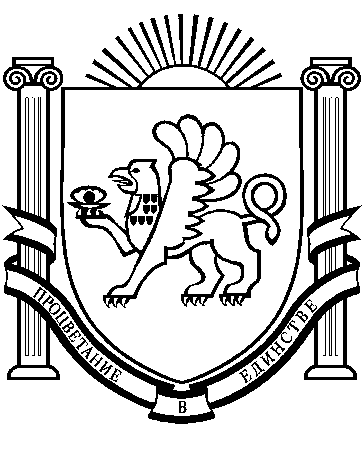 